Hyde-Addison PTA Before Care Program 2017-18The Before Care program is managed by the A.J. Hyde PTA. Our staff includes: Before Care Coordinator Curtis Alexander (Mr. C.) and Joshua Vasquez. The Before Care Program operates from 7:00-8:40am on school days.No Before Care on holidays, professional development and parent teacher conferences.When District of Columbia Public Schools (DCPS) start late due to weather conditions, Before Care program will be closed.The PTA rents the cafeteria and the playground from DCPS. If the weather permits, we participate in outdoor activities. On rainy and snow days, we utilize a wide variety of board games and arts & craft projects and activities. DCPS provides free breakfast daily in the cafeteria for all enrolled Hyde children.TIMES OF OPERATION: The program runs from 7:00-8:40am on school days.SIGN-IN PROCEDUREMandatory: Students must be signed in daily by the parent, guardian or authorized adult over the age of 18.TUITIONTuition is due and payable on the first of each month. After a 7-day grace period, a late fee of $25.00 will be assessed to the total tuition payment. If tuition is not paid by the 15th, your child will not be allowed to attend the program. If the tuition payment is late 3 or more times, your child may be removed from the program. Drop in fee is due the same day of enrollment. Tuition is not prorated for vacation days or any closed school days, or any days when student is absent.PAYMENT METHODSWe are switching to an online system. Please fill out attached payment form. We will be accepting credit cards and check payments online. See attached form.TAX BENEFIT CLAIMSYour payments are not deductible as charitable contributions. They may be used for dependent care expenses. Please consult a tax advisor. Tax ID #52-1844971HYDE-ADDISON BEFORE CARE APPLICATION FORM 2017-18Student’s Legal Name  ______________________________________ 
Nickname  ______________________________________Gender M___F___	Date of birth___/___/___	Grade________Student’s Legal Name _______________________________________ Nickname  ______________________________________Gender M___F___	Date of birth___/___/___	Grade________Student’s Legal Name  _______________________________________ 
Nickname _______________________________________
Gender M___F___	Date of birth___/___/___	Grade________Student’s Legal Name ________________________________________ 
Nickname _______________________________________
Gender M___F___	Date of birth___/___/___	Grade________Student lives with: ________________________________________________________________Student’s Address: _________________________________________________________________  Mother/Guardian ___________________________________________________       Address______________________________________APT#________________
City/State/Zip ______________________________________________________
Home phone (        )___________________  Cell phone (        )___________________	
Work phone (        )___________________	Email Address _____________________________________Father/Guardian ___________________________________________________       Address______________________________________APT#________________
City/State/Zip ______________________________________________________
Home phone (        )___________________  Cell phone (        )___________________	
Work phone (        )___________________Email Address _____________________________________Please share any legal restrictions regarding custody, guardianship, restraining orders etc. _______________________________________________________________________________________________________________________________________________________________________________________________________________________________________________________________________________________Please include pertinent information-are there any concerns we should be aware of? _______________________________________________________________________________________________________________________________________________________________________________________________________________________________________________________________________________________Emergency Numbers*Please provide us with the names of two people who may be notified in the case of an emergency or illness when a parent or guardian cannot be reached.
1) Name__________________________ Relationship________ Phone ____________
Address______________________________________________________________2) Name__________________________ Relationship________ Phone ____________
Address______________________________________________________________*Emergency Medical Information: If emergency medical care is deemed necessary and I (the parent/guardian) cannot be reached, I authorize the above individuals and Before Care to act on my behalf in seeking emergency treatment for my child. I will assume all financial responsibility in such emergency.___________________________
Parent /Guardian SignatureHEALTH INSURANCE INFORMATIONInsurance Provider ___________________________________________Group Number_______________________________________________Member Id__________________________________________________Doctor Information  Primary Doctor____________________phone(___)________Address____________________________________________ Family Dentist______________________phone(     )_________Address_____________________________________________*Hospital Preference (if available)______________________________________To help ensure your child’s safety, Are there any MEDICAL CONDITIONS we should know about? For example, asthma, allergies, diabetes, heart condition etc. Please let us know what we should do in the event of a medical emergency._______________________________________________________________________________________________________________________________________________________________________________________________________________________________________________________________________________________Snacks and sometimes juice along with fresh fruit (seasonal fruits) will be provided every day. Please let us know if your child has any FOOD ALLERGIES. Please let us know what we should do in the event of a FOOD ALLERGY_______________________________________________________________________________________________________________________________________________________________________________________________________________________________________________________________________________________Monthly Tuition and One Time FeeOne Time Before Care / After Care / Enrichment Program Fee 
One time program fee is due at signing per school year per child. The fee includes access to all programs -- after care, before care and enrichment. 
$100– First child attending $50– Each additional child attendingTuition (please x)  1st child 5-day  $130 per month  (   )2nd child 5-day $120 per month (   )3rd child 5-day $120 per month (   )1st child 3-day $100 per month (   ) (Select days) MON  TUE  WED  THUR  FRI2nd child 3-day $90 per month (   )  3rd  child 3-day $90 per month (   )  Drop In Fee: $10.00 per dayTotal Payment (Program Fees + Tuition)   _____________________________Main Email Address for Invoice and Billing _____________________________Monthly tuition is due and payable on the first of each month. After a 10-day grace period, a late fee of $25.00 shall be assessed to the total tuition payment. If tuition is not paid by the 15th of that month, your child will not be permitted to attend the Before Care Program. If the tuition payment is late 3 times, your child will be removed from the Program. Drop in tuition is due same day of enrollment.By signing I agree to the terms specified in this PTA Dues Payment sheet and will abide by its terms.All children enrolling in the Hyde-Addison PTA Before Care Program and their parents or guardians waive all claims against A. J. Hyde-Addison PTA, teachers, staff and parent committee members, for injury, accident, illness or death occurring during or by reason of the program. This agreement is subject to the rules of the District of Columbia. I have read and understand the foregoing statements and agree to assume the responsibility stated and waive all claims    ______________________________________	    ____________________PARENT SIGNATURE					    DATE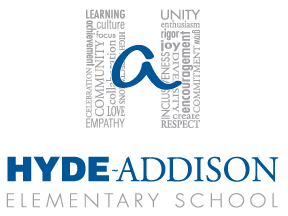 Hyde-Addison PTA
3219 O Street NW
Washington, DCDear Valued Customer:Hyde-Addison PTA is excited to announce we have chosen a new, easy-to-use electronic payment processing system. Starting this school year, we will begin accepting your payments electronically.  Getting started is easy and with our new automated system, your bills will be off your mind and paid on time! With your written authorization, we can set up the system to deduct your payment from your credit card or checking account on a regular schedule.  You’ll continue to receive a statement via email each month showing the amount due and the date on which the payment will be processed.   This is the most secure way to pay your bills.  We will have absolutely no access to your account.  This is a transaction from one financial institution – yours – to another – ours. You will always receive a receipt for your payment via email, and even receive notifications prior to payment being deducted in addition to being tracked on your monthly statement.Simply complete and return the enclosed authorization form and we’ll take care of the rest.  If you have any questions regarding our recurring billing plan, please don’t hesitate to email Mr. C at aftercarehydeaddisonpta@gmail.com or call at 202-420-8347.Sincerely,Kirk Clay
President
Hyde-Addison PTACurtis Alexander (Mr. C)Before/After Care ManagerHyde-Addison Before Care ProgramRecurring Payment Plan Authorization FormBank Account or Credit CardSchedule your payment to be automatically deducted from your checking account, or charged to your Visa, MasterCard, American Express or Discover Card. The Recurring Payment Plan will help you in several ways:It’s convenient (saving you time and postage)Your payment is always on time (even if you’re out of town), eliminating late chargesIt’s easy to sign up Here’s how the Recurring Payment Plan works:You authorize regularly scheduled charges to your checking/savings account or credit card.  You will be charged each billing period the total amount due for that period. A receipt of payment will be emailed to you and will appear on your statement. Please complete the information below:I ____________________________ authorize A.J. Hyde PTA to charge/debit my account on the 1st of each month for payment of my bill starting September 1, 2017 through June 1, 2018.Billing Address	____________________________		Phone#	________________________City, State, Zip ____________________________Amount Due:    ____________________________		       Checking/ Savings Account		     		      Credit CardSIGNATURE 								DATE 				 I agree to notify the business in writing of any changes in my account information or termination of this authorization 15 days prior to the next due date of the charges.  For ACH debits to my checking/savings account, I understand that because this is an electronic transaction, these funds may be withdrawn from my account each month as soon as the above noted transaction date.  I acknowledge that the origination of ACH transactions to my account must comply with the provisions of U.S. law.  I will not dispute the company’s recurring billing with my bank or credit card company; so long as the transaction corresponds to the terms indicated in this agreement.CHANGE REQUEST FORM(PLEASE FILL THIS OUT IF YOU WISH TO CANCEL OR MAKE CHANGES TO YOUR ACCOUNT)Please select one of the following:
__ DAYS CHANGE: I would like to change my days from 5 to 3. Please check days that apply:
      Monday    Tuesday   Wednesday   Thursday    Friday

__ DAYS CHANGE: I would like to change my days from 3 days to 5 days.__ CANCELLATION: I would like to cancel enrollment.   __ PAYMENT CHANGE: Changes to your credit card? (Please submit a new authorization form or go online and make changes to your account) Effective Date: ______________________ (Must be at least 10 days from date of submission)Any comments or concerns:______________________________________________________________________________

______________________________________________________________________________
Parent InformationDaysMonthly 1 childAdditional child5 days a week$130 /month$120 / month3 days a week$100 / month$90 / monthDrop in 
daily rate$10 per day$10 per day  Checking            SavingsName on Acct 	____________________Bank Name 	____________________Account Number	____________________Bank Routing #	____________________Bank City/State	____________________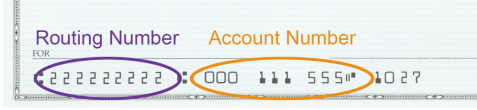  Visa                      MasterCard   Amex                    DiscoverCardholder Name	_________________________Account Number	_________________________Exp. Date             ____________  CVV (3 digit number on back of card) ______              Child Name Date Submitted Child Name 2Date Received  Child Name 3SignatureNameDate